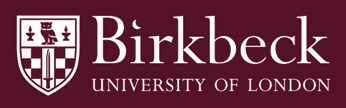 Promotion checklistPre-promotionEvent listingSpreading the wordContent legacy - best practice guideEvent titleEvent description (250 words of lively prose)Promotional imageSpeaker/sIf required:BioBlurbAbstractImageOrganiser and additional staffContact details for organiserBirkbeck Events Calendar listingEventbrite pageEvent directory listing (if required)Email invitationSocial mediaAppropriate event hashtagPosts to invite registrationReminder postsBlogIf required:Who?Where will it be published?Could there be a ‘taster’ pre-event blog too?FilmingIf required:Who will film?Where will it be published afterwards?Use a disclaimer to tell attendees there will be filmingPhotographyIf required:Who will take photos?How will the photos be used?Use a disclaimer to tell attendees there will be filmingPodcastingIf required:Where will the podcast sit after?Use a disclaimer to tell attendees there will be filmingPrint materialsIf required:PostersFlyersBooklets for attendeesPull-up bannersPress releaseNotes:PhotographyEssentialOne staged photograph of speakers and stakeholdersOne natural photograph of event/speaker in-actionUse a disclaimer to tell attendees there will be filmingAvoidphotographs from the back of the room (and people’s heads)photographs of people eating/drinkingmaking people nervous by getting too close.FilmingEssentialVisit the venue with your camera man/woman to test the best place to film from.Provide your camera man/woman with a schedule of the event.Audio recording equipment in place to take sound along with videoTest your equipment first.Use a disclaimer to tell attendees there will be filming.Avoidplacing the camera where people will walk in front of itplacing the camera too close to the speakerzooming in and out too frequently.